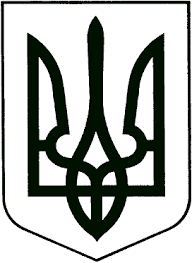 ЗВЯГЕЛЬСЬКА МІСЬКА РАДАРІШЕННЯтридцять шоста сесія                                                          восьмого скликання20.07.2023			                                                      № 914     Керуючись статтею 25,  підпунктом 22 пункту 1 статті 26 Закону України «Про місцеве самоврядування  в Україні», законами України «Основи законодавства України про охорону здоров’я», «Про державні фінансові гарантії медичного обслуговування населення», «Про внесення змін до деяких законодавчих актів України щодо удосконалення законодавства з питань діяльності закладів охорони здоров’я», Бюджетним кодексом України, враховуючи звернення генерального директора комунального некомерційного підприємства «Обласна клінічна лікарня ім. О.Ф.Гербачевського» Житомирської обласної ради, метою забезпечення медичною апаратурою відділення підприємства, міська радаВИРІШИЛА:1. Затвердити Програму розвитку та фінансової підтримки комунального некомерційного підприємства «Обласна клінічна лікарня                                     ім. О.Ф.Гербачевського» Житомирської обласної ради на 2023 рік згідно додатку.          2. Контроль за виконанням цього рішення покласти на постійну комісію міської ради з питань соціальної політики, охорони здоров’я, освіти, культури та спорту (Широкопояс О.Ю.) та заступника міського голови Борис Н.П.Міський голова                                                                           Микола БОРОВЕЦЬ                                    Додаток     до рішення міської радивід 20.07.2023   № 914ПРОГРАМАрозвитку та фінансової підтримки комунального некомерційного підприємства «Обласна клінічна лікарня 
ім. О. Ф. Гербачевського» Житомирської обласної ради на 2023 рікПаспорт ПрограмиОбґрунтування необхідності розроблення і виконання Програми.Комунальне некомерційне підприємство  «Обласна клінічна лікарня ім. О.Ф. Гербачевського» Житомирської обласної ради (далі – КНП «Обласна лікарня») є багатопрофільним лікувальним закладом охорони здоров’я – комунальним унітарним некомерційним підприємством, що надає послуги  медичної допомоги у порядку та на умовах, встановлених законодавством України та Статутом закладу.Засновником, Власником та Органом управління майном «КНП  «Обласна лікарня» є територіальні громади сіл, селищ, міст Житомирської області в особі Житомирської обласної ради.КНП «Обласна лікарня» у своїй діяльності керується Конституцією України, Господарським та Цивільним кодексами України, законами України, постановами Верховної Ради України, актами Президента України та Кабінету Міністрів України, загальнообов’язковими для всіх закладів охорони здоров’я наказами та інструкціями Міністерства охорони здоров’я України, загальнообов’язковими нормативними актами інших центральних органів виконавчої влади, відповідними рішеннями місцевих органів виконавчої влади і органів місцевого самоврядування.Пріоритетними завданнями діяльності закладу є - збереження та покращення здоров’я населення шляхом підвищення якості та доступності медичних послуг, більш ефективного використання наявних ресурсів (кадрових, матеріальних, фінансових), забезпечення надання стаціонарної та амбулаторно-поліклінічної медичної допомоги громадянам України, іноземцям та особам без громадянства, яка відповідає сучасним стандартам і принципам доказової медицини.Головна мета діяльності закладу -  бути лідером у сфері інновацій, якості медичних послуг та комфорту послуг для пацієнтів.Актуальність програми комунального некомерційного підприємства «Обласна клінічна лікарня ім.О.Ф.Гербачевського» Житомирської обласної ради на 2023 рік зумовлена необхідністю поліпшення якості надання медичної допомоги населенню, покращення матеріально-технічної бази, підвищення престижу праці медичних працівників та покращення їх соціального і економічного становища, забезпечення надання планової та ургентної висококваліфікованої лікувально-діагностичної допомоги дорослому і дитячому населенню.SWOT-АНАЛІЗ КНП «Обласна лікарня»2. Визначення проблем, на розв’язання яких спрямована Програма, шляхи та способи їх розв’язанняДля Житомирської області, як і України в цілому, характерні негативні демографічні тенденції (високий рівень смертності, низький рівень народжуваності, інтенсивний процес старіння населення, зростання демографічного навантаження на працездатне населення, зростання захворюваності населення), високі показники забруднення атмосферного повітря, незадовільна якість питної води.Житомирська область одна із найстаріших у демографічному відношенні областей України та відноситься до регіонів з несприятливою демографічною ситуацією щодо її впливу на захворюваність та стан здоров’я населення. З огляду на ситуацію в цілому, зберігається ріст смертності на фоні зниження народжуваності, що в цілому погіршує демографічні показники та зменшує природний приріст населення; зберігається ріст поширеності хронічних неінфекційних захворювань за рахунок хвороб системи кровообігу, а сааме артеріальної гіпертензії, ішемічної хвороби серця, цереброваскулярних хвороб, злоякісних новоутворень, хвороб ендокринної системи та шлунково–кишкового тракту. Зберігається тенденція до погіршення стану здоров’я серед молоді, росту соціально небезпечних хвороб, у тому числі туберкульозу, ВІЛ/СНІДу. Основними причинами смертності населення Житомирщини є хвороби системи кровообігу, новоутворення  та зовнішні причини смертності.	Структурні підрозділи закладу потребують дооснащення сучасною медичною апаратурою і обладнанням, без чого неможливе впровадження високотехнологічних методик діагностики та лікування.	Заклад повністю забезпечений медичними кадрами, як лікарями, так і середнім медичним персоналом.	У складі КНП «Обласна лікарня» функціонує консультативно-діагностична поліклініка, де ведуть амбулаторний прийом фахівці 33 спеціальностей, щороку відбувається понад 120 тис. відвідувань.	На базі консультативно-діагностичної поліклініки як альтернатива стаціонарним ліжкам функціонує денний стаціонар. Це є досить ефективним стосовно використання ресурсів і надання медичної допомоги пацієнтам, які не потребують цілодобового спостереження медичними працівниками.	Стаціонарна цілодобова медична допомога надається на 784 ліжках 23  профілів. Щороку стаціонарну медичну допомогу отримують більше 230 тис. пацієнтів.	Щороку виконується більше 12 тис. оперативних втручань в стаціонарі. 	З метою своєчасної діагностики і ефективного лікування функціонують параклінічні підрозділи: клініко-діагностична лабораторія, відділення ультразвукової та функціональної діагностики, відділення променевої діагностики, ендоскопічне відділення та інші, які щороку нарощують свої можливості.На базі закладу надається допомога пацієнтам із нирковою недостатністю шляхом проведення сеансів гемодіалізу безпосередньо у  відділенні гемодіалізу лікарні та у філіях (м. Звягель, м. Коростень, м. Овруч, м. Бердичів та 
м. Житомир). Щорічно проводиться понад 31 тис. сеансів гемодіалізу в т.ч. і перитонеального діалізу.3. Мета  ПрограмиОсновною метою та завданням реалізації Програми розвитку та фінансової підтримки комунального некомерційного підприємства «Обласна клінічна лікарня ім.О.Ф.Гербачевського» Житомирської обласної ради  є забезпечення високого рівня надання населенню області якісної медичної допомоги та медичних послуг, поліпшення та відновлення здоров’я населення, забезпечення фінансового ресурсу для здійснення вказаних цілей.4. Строки та етапи виконання ПрограмиПрограма розрахована на 2023 рік, має завдання, які направлені на виконання визначених заходів, адаптованих до рівня фінансування медичних потреб у сфері надання медичних послуг в комунальному некомерційному підприємстві  «Обласна клінічна лікарня ім. О.Ф.Гербачевського» Житомирської обласної ради на 2023 рік. 5. Шляхи і засоби розв’язання проблеми, обсяги та джерела фінансуванняВідповідно до поставленої мети, основною метою діяльності комунального некомерційного підприємства «Обласна клінічна лікарня                                         ім. О.Ф.Гербачевського» Житомирської обласної ради є:- забезпечення права громадян на надання високоспеціалізованої медичної допомоги у визначеному законодавством порядку;- організація надання медичної допомоги у визначеному законодавством порядку, в тому числі надання невідкладної медичної допомоги в разі гострого розладу фізичного чи психічного здоров’я пацієнтам; - здійснення медичної практики для безпосереднього забезпечення медичного обслуговування населення, шляхом надання йому кваліфікованої планової стаціонарної та спеціалізованої амбулаторно-поліклінічної допомоги;- створення та оновлення інформаційної бази даних пролікованих хворих у медичному підприємстві;- участь у проведенні інформаційної та освітньо - роз’яснювальної роботи серед населення щодо формування здорового способу життя;- участь у державних, регіональних та місцевих програмах щодо організації пільгового забезпечення лікарськими засобами населення у визначеному законодавством порядку та відповідно до фінансового бюджетного забезпечення галузі охорони здоров’я;- участь у державних та регіональних програмах щодо скринінгових обстежень, профілактики, діагностики та лікування окремих захворювань у порядку, визначеному відповідними програмами та законодавством;- моніторинг забезпечення та раціональне використання лікарських засобів, виробів медичного призначення, медичного обладнання та транспортних засобів;- забезпечення підготовки, перепідготовки та підвищення кваліфікації працівників Комунального некомерційного підприємства «Обласна клінічна лікарня ім. О.Ф. Гербачевського» Житомирської обласної ради;- залучення медичних працівників для надання високоспеціалізованої медичної допомоги, в тому числі залучення лікарів, що працюють як фізичні особи-підприємці за договорами підряду, підтримка професійного розвитку медичних працівників для надання якісних послуг;- закупівля, зберігання та використання ресурсів, необхідних для надання медичних послуг, зокрема лікарських засобів (у т.ч. наркотичних засобів та прекурсорів), обладнання та інвентарю;- надання платних послуг з медичного обслуговування населення відповідно до чинного законодавства України;- вивчення, аналіз і прогнозування показників стану здоров’я населення та участь в розробці заходів, спрямованих на збереження і покращення здоров’я населення;- інші функції, що випливають із покладених на Комунальне некомерційне підприємство «Обласна клінічна лікарня ім. О.Ф.Гербачевського» Житомирської обласної ради завдань.Фінансове забезпечення Програми здійснюється відповідно до законодавства України за рахунок:—    коштів  обласного бюджету;—    коштів місцевих бюджетів та бюджетів об’єднаних територіальних громад у вигляді міжбюджетного трансферту «Інша субвенція»;—    коштів, отриманих від надання підприємством платних послуг;—    інших джерел фінансування, не заборонених законодавством України.Кошти, отримані за результатами діяльності, використовуються закладом на виконання запланованих заходів Програми.Обсяг фінансування Програми визначається виходячи з конкретних завдань та потреб.Виконання Програми у повному обсязі можливе лише за умови стабільної фінансової підтримки.6. Координація та контроль за ходом виконання ПрограмиДепартамент охорони здоров’я Житомирської обласної державної адміністрації здійснює координацію та контроль за ходом реалізації Програми.Комунальне некомерційне підприємство «Обласна клінічна лікарня           ім. О.Ф.Гербачевського» Житомирської обласної ради здійснює діяльність по організації та наданню високоспеціалізованої  медичної допомоги жителям області та контроль за ефективним фінансовим використанням коштів.Секретар  міської ради                                                     Оксана ГВОЗДЕНКОДодаток до ПрограмиПлан заходівпрограми розвитку та фінансової підтримки комунального некомерційного підприємства «Обласна клінічна лікарня 
ім. О. Ф. Гербачевського» Житомирської обласної ради на 2023 рік                        Секретар  міської ради                                               Оксана ГВОЗДЕНКОПро затвердження Програми розвитку та фінансової  підтримки комунального некомерційного підприємства «Обласна клінічна  лікарня  ім. О. Ф. Гербачевського» Житомирської обласної ради  на 2023 рік1Ініціатор розроблення ПрограмиДепартамент охорони здоров’я Житомирської обласної державної адміністрації2Розробник ПрограмиДепартамент охорони здоров’я Житомирської обласної державної адміністрації3Співрозробник ПрограмиКомунальне некомерційне підприємство «Обласна клінічна лікарня ім.О.Ф.Гербачевського» Житомирської обласної ради4Відповідальні виконавці ПрограмиДепартамент охорони здоров’я Житомирської обласної державної адміністрації, комунальне некомерційне підприємство «Обласна клінічна лікарня ім.О.Ф.Гербачевського» Житомирської обласної ради,відділ з питань охорони здоров’я та медичного забезпечення Звягельської міської ради5Учасники ПрограмиДепартамент охорони здоров’я Житомирської обласної державної адміністрації, комунальне некомерційне підприємство «Обласна клінічна лікарня ім.О.Ф.Гербачевського» Житомирської обласної ради, відділ з питань охорони здоров’я та медичного забезпечення Звягельської міської ради6Термін реалізації Програми2023 рік7Перелік бюджетів, які приймають участь у виконанні ПрограмиОбласний бюджет, бюджет Звягельської міської територіальної громади8Загальний обсяг фінансових ресурсів, необхідних для реалізації Програми, всього:У межах фінансових можливостей бюджетівСильні сторониСлабкі сторониКваліфікований та досвідчений персонал, який постійно розвивається та впроваджує інноваційні методи і технологіїЗростання виробничих потужностей мед закладу Наявні індикатори якості та безпеки діяльності закладу Висока якість надання медичних послуг  Впроваджено МІС та АРМ, мережу Інтернет Позитивна громадська думка з питань надання послугНеобхідність у реконструкції (капітальному/поточному ремонті) частини приміщеньНеобхідність заміни застарілого обладнання і апаратуриПереважною часткою витрат є виплата заробітної плати працівникам та оплата комунальних послуг МожливостіЗагрозиАктивна позиція і зацікавленість в розвитку медицини місцевої владиЗбільшення питомої ваги пацієнтів з інших районівВигоди від державного і приватного партнерстваПідвищення рівня конкурентної здатності закладу шляхом оновлення матеріально-технічної бази, впровадження інновацій в лікувально-діагностичний процесПередбачуване підвищення заробітної плати медичним працівникам Несприятлива екологічна, політична та економічна ситуація в країні Недосконалість нормативної бази в галузі медицини Економічний спад та значна частка неплатоспроможного населення Близьке розташування конкурентів (приватні кабінети лабораторії)№ з/пНазва напряму діяльності (пріоритетні завдання)Перелік заходів, програмиСтрок виконан-ня заходуДжерела фінансуванняОрієнтовні обсяги фінансування з бюджету територіальної громади1.Придбання обладнання і предметів довгострокового користування  Світильники операційні стельові з двома блоками2023 рікКошти бюджету Звягельської міської територіальної громади В межах фінансових можливостей бюджету Звягельської міської ТГ